I.L.G.A. 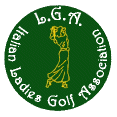 Italian Ladies Golf AssociationMODULO DI ISCRIZIONE(COMPILARE IN STAMPATELLO)Adesione		O		Rinnovo		O   	 
(Se mai iscritta)			(ultima iscrizione anno……..….) Desidero ricevere gratuitamente la rivista portavoce dell’ILGA: (iscrizione entro il 30/6)Si		O		No	ONome .............................................................................................................................................Cognome (nubile e sposata)…………………...............................................................................Circolo/Campo pratica di appartenenza .....................................................................................(*) i campi successivi e contrassegnati sono da compilare solo se variati rispetto a quelli del 2017Via(*) ................................................................................................................... N°(*) .................C.A.P(*) ................ Città(*) ................................................................................. Prov(*) .............Data di nascita(*) .............................................. Luogo di nascita(*) …………………………….Codice fiscale(*) ……………………………………………… Professione(*) .................................Telefono(*) ................................................ Cellulare(*) ................................................................e-mail(*)...........................................................................................................................................Quota associativa 2018 Euro 70,00 pagata a mezzo:O  	Assegno bancario non trasferibile intestato a: Italian L.G.A.       	(si possono accettare solo assegni appoggiati su banche italiane)O 	Bonifico bancario:    	IBAN IT21 S030 3201 6150 10000090510 - CREDEM AG. 15, Milano    	(per poter registrare l'iscrizione é indispensabile inviare alla segreteria I.L.G.A. la copia del                     		bonifico via fax, mail o posta unitamente al presente modulo di iscrizione)O  	Contanti*Ai sensi dell’art.13 del D.Lgs. 196/2003 e s.m.i. si informa che i dati personali anche di natura sensibile comunicati al momento dell’iscrizione saranno trattati per le finalità connesse all’Associazione. I dati potranno essere comunicati ai soggetti incaricati della gestione e organizzazione delle gare o agli sponsor, i quali potranno utilizzarli per l’invio di materiale promozionale, offerte commerciali o altre comunicazioni.Attraverso il sito dell’Associazione potranno essere diffuse informazioni e fotografie relative alla partecipazione delle Associate a gare ed eventi in genere.Rispetto ai propri dati l’Associata potrà esercitare i diritti di cui all’art. 7 del D.Lgs. 196/2003 e s.m.i..     Ai sensi dell’art.23 del D.Lgs. 196/2003 e s.m.i. la sottoscritta dichiara di aver preso visione dell’informativa qui resa ai sensi dell’art.13 del D.Lgs. 196/2003 e s.m.i. e di esprimere il proprio consenso al trattamento dei dati personali, anche di natura sensibile, che la riguardano secondo quanto sopra descritto.	Data e Firma ……………………………………………………….